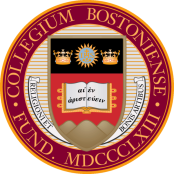 University of Research CouncilMeeting Minutes for: Wednesday, April 10, 2013The University of Research Council met from 9:30-10:30 AM on Wednesday, April 10, 2013 in Waul House.  Committee members present were: Avner Ash, David Blustein, Dick Clifford, Summer Hawkins, Seth Kruckenberg for Gail Kineke, Larry McLaughlin, Alicia Munnell, Kay Schlozman, Phil Strahan, and Ellen Winner. Larry McLaughlin (VPR) opened by explaining recent structural changes in the Office for Sponsored Programs.  The office is moving away from separate directors for pre- and post-award to operating under one unified director. 
The URC continued their discussion on plagiarism from their previous meeting in February 2013.  They decided that the software “iThenticate” would be a useful tool for the University but hesitant concerning who would be responsible for implementation.
The committee then discussed start-up packages offered to junior faculty upon hire.  BC is a rare university that offers renovation packages, but the renovation estimates take a long time.  The concern is that a prospective faculty member might accept a position elsewhere while the University comes up with a start-up package quote.
The University of Research Council adjourned at 11:00 am. Next MeetingTBD for Academic Year 2013 – 2014